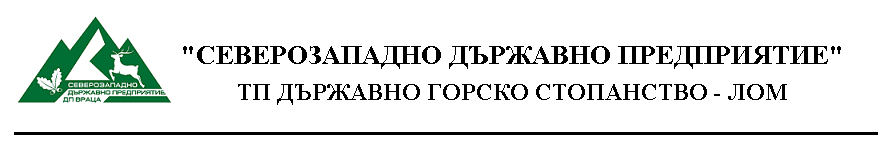 ПРОТОКОЛ № 2За разглеждане на Ценовите предложенияДнес, 07.06.2019 г. от 10:30 часа в Административната сграда на ТП ДГС Лом, по повод обявената с Решение № 389/30.04.2019 г. на Директора на ТП ДГС Лом, открита процедура се събра комисия, назначена със Заповед № 44/23.05.2019 г. на Директора на ТП ДГС Лом в състав:Комисия в състав:Председател: инж. Ивайло Лазаров – зам.директорЧленове:Красимира Димитрова – оперативен счетоводителЛюбослава Йорданова - юрисконсултда проведе публично състезание за възлагане на обществена поръчка с предмет: „Поддръжка, ремонт и резервни части за компютърна техника за срок от 36 месеца за нуждите на ДГС Лом” при условията, обявени с преписка 02709-2019-0056, обявена в Регистъра на обществените поръчки при Агенцията за обществени поръчки.Решението и обявлението за обществената поръчка са изпратени на 30.04.2019 г. Решението и обявлението са публикувани в електронната страница на АОП с референтни номера: 909545 и 909546. Протокол № 1 е изпратен на участника на 23.05.2019 год., както и съобщението за отваряне на ценовите оферти. Получаването е потвърдено на същата дата. Протокол № 1 и съобщението за отваряне на ценовите оферти /Изх. № 455 от 23.05.2019 г./ са публикувани на Профила на купувача на 23.05.2019 г.	Комисията се събра в пълен състав да проведе второ публично заседание за отваряне на ценовите оферти на допуснатите участници.	На публичното заседание не присъстваха представители на кандидатите. 	Комисията пристъпи към отваряне на офертите по реда на тяхното постъпване.	Комисията пристъпи към отваряне на ценовата оферта, подадена от „РЕСТАРТ ПРО“ ООД, ЕИК 203901977, гр. Лом, ул. „Пирот“ № 15 и обяви предложената от него обща ценова оферта, подлежаща на оценяване съгласно Документацията по обществената поръчка: 4 496.10 /четири хиляди четиристотин деветдесет и шест лева и десет ст./ лева без ДДС: поддръжка и ремонт на компютърна техника – 30.00 лева; резервни части – 3416,10 лева.	Комисията подписа ценовото предложение на участника, състоящо се от 2 (две) страници. Комисията предлага за изпълнител по обществената поръчка да бъде обявен участникът „РЕСТАРТ ПРО“ ООД, ЕИК 203901977, гр. Лом, ул. „Пирот“ № 15  с предложена цена - 4 496.10 /четири хиляди четиристотин деветдесет и шест лева и десет ст./ лева без ДДС.	Настоящият протокол се изготви и подписа на 07.06.2019 г.Комисия:Председател:…………Членове:1……………….2………………./Налице са положени подписи, като същите са заличени на основание чл. 42, ал. 5 от Закона за обществените поръчки във вр. чл. 2 и чл. 23 от Закона за защита на личните данни/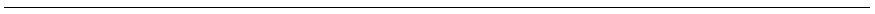 3600 гр. Лом, ул. „Александър Стамболийски” № 27,тел.: + 359 97160105, ЕИК:2016174760195  e-mail: dgslom@abv.bg